Timescales for Event Applications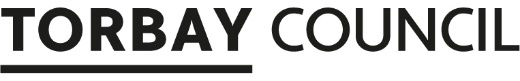 Updated January 2022This information is to be used as a guide. Deadlines are subject to change; please liaise with the events team to confirm any applicable deadlines your event may incur. Time ScaleDate & Sign on Completion Check venue availability and submit event application formLarge & New Events – 52 Weeks before eventCommunity & Recurring Events – 26 Weeks before eventConsult with Public Safety Advisory Group (via events team) if applicable26 Weeks before eventObtain permission to use the highway, land or building26 Weeks before eventSubmit road closure application and parking suspension application forms26 Weeks before eventDeadline – 3 Months PriorCheck whether the venue has the licence you need. Apply for a premises licence (if applicable)26 Weeks before eventSubmit DRAFT Event Management Plan (EMP) and Traffic Management Plan (TMP)26 Weeks before eventApply for Street Trading consent (if applicable)26 Weeks before eventApply for Street Collectors License (if applicable)26 Weeks before eventConsult residents, ward councillors and local businesses about the event22 Weeks before eventSubmit Food Business forms (if applicable)12 Weeks before eventBook Waste, Recycling and Cleansing Services12 Weeks before eventSubmit FINAL Event Management Plan for Public Safety Advisory Group 8 Weeks before eventComplete all actions from Public Safety Advisory Group final review 7 days after meeting and final review of EMP. Apply for temporary events notice license (if applicable) Deadline: 4 weeks beforeApply for a LATE temporary events notice Deadline: 10 WORKING days before